Ход урокаРаздел:Тема рождества в литературеТема рождества в литературеФИО педагогаТалипова Мадина СартаевнаТалипова Мадина СартаевнаДата:22.12.202222.12.2022Класс: 6	Количество присутствующих:9Количество отсутствующих:0Тема урокаМари и ЩелкунчикМари и ЩелкунчикЦели обучения в соответствии
с учебной программой6.1.5.1 пересказывать (кратко, подробно) содержание произведения небольшой эпической или драматической формы, выражая своё мнение о героях и событиях;6.3.3.1 сопоставлять произведения (или фрагменты) русской, казахской и мировой литературы, близкие по тематике и проблематике 6.1.5.1 пересказывать (кратко, подробно) содержание произведения небольшой эпической или драматической формы, выражая своё мнение о героях и событиях;6.3.3.1 сопоставлять произведения (или фрагменты) русской, казахской и мировой литературы, близкие по тематике и проблематике Цели урокаУчащиеся могут:- демонстрируют понимание содержания произведения,- высказывают своё мнение о героях и событиях;- сравнивают произведения с казахской литературой близкие по тематике и проблематике.Учащиеся могут:- демонстрируют понимание содержания произведения,- высказывают своё мнение о героях и событиях;- сравнивают произведения с казахской литературой близкие по тематике и проблематике.Этапы урокаДеятельность учителяДеятельность ученикаДеятельность ученикаОценивание Оценивание РесурсыНачало урокаОргмомент. Приветствие.
П
Давайте на минуточку закроем глаза и перенесёмся в волшебную страну сказки, а поможет нам в этом прекрасная музыка.  Её сладкие звуки на своих крыльях уносят нас далеко-далеко… Но скорее откройте глаза, сказка ведь уже началась, скорее открывайте их, чтобы встретиться с чудом.- Ребята, а кто может назвать композитора этой прекрасной музыки?(П.И. Чайковский. Балет. Мари и Щелкунчик.) Слушают, определяют композитора.Слушают, определяют композитора.Наблюдение учителяНаблюдение учителяСередина урокаКНа этом уроке мы продолжим работу над произведением Эрнста Теодора Амадея Гофмана «Щелкунчик и Мышиный король».Глава «Любимец»- Какая игрушка больше всех заинтересовала Мари? •  опишите Щелкунчика, (прочитайте). Внешне Щелкунчик непривлекателен и даже уродлив.  Что же заставило Мари полюбить эту игрушку с первого взгляда?  (Она заметила, что этот человечек обладает лицом, которое светилось добродушием, глазами, которые смотрели приветливо и доброжелательно, скромностью, ласковой улыбкой и хорошим вкусом) • Как характеризует Мари, что она всем игрушкам предпочла Щелкунчика?  (Мари - тонко чувствующий человек.  Она умеет обнаруживать истинную, душевную красоту) • Что еще заметила девочка, вглядываясь в Щелкунчика? (Сходство с крестным Дроссельмейером) •  Почему автор показывает своего героя после прекрасных подарков? (Щелкунчик некрасив, на фоне ярких подарков, сказочник хочет посмотреть добрые ли сердца у детей, смогут ли они полюбить маленького уродца, ведь крёстный тоже был некрасив, но дети сумели понять, что у него доброе сердце)Удалось ли автору передать вам чувство страха, которое овладело Мари от нашествия мышей? Что использует для этого автор? (Звуки) - Какие это были звуки? (Хихиканье, шёпот, шорох, беготня, топот). – Что особенно поразило Мари? (Страшный мышиный король.) Мари боялась мышей? (Нет, она совсем не боялась мышей, просто у него было 7 голов)- Как ведет себя Мари? (Она бросается на защиту Щелкунчика, швыряет туфельку в Мышильду)  -  Как ведёт себя в бою Щелкунчик?  (Он решителен, смел, ведёт за собой кукол: скарамушей, Панталоне, трубочистов. Он всех заражает и подбадривает)
 ФОРМИРОВАНИЕ ДУХОВНО-НРАВСТВЕННЫХ ЦЕННОСТЕЙВ художественных произведениях часто поднимаются вопросы честности, верности, уважение к старшим, патриотизма, трудолюбия, проблема души и духа как отдельного человека, так и целого народа.Нравственно-этические ценности являются важнейшей составляющей культуры народа, вне которой невозможно развитие современного общества.	Картинки/определение на презентации.(Совместные ответы учителя и детей)(Слова: наука, искусство, музыка, книги, фольклор можно заменить одним словом культура. В определение культуры входит всё, что создал человек.) Эти знания, умения, традиции, опыт передаются из поколения в поколение. Ребята, я предлагаю вам сравнить рождественские традиции в Германии с традициями празднования Наурыза в Казахстане (Рождество и Наурыз)Внимание на экран! (Так, например к традиции немецкого Рождества немыслимы без традиционных сочных колбас. Колбаса для жителей Германии – пришедший из средних веков символ дома, достатка, устойчивости. Съев сало для колбас, Мышильда тем самым посягнула на устои королевства).Говорят детиТрадиции празднования Наурыза.  (Материальное и духовное наследие, складывавшиеся в течение предшествовавших пятнадцати и более веков, не чуждо казахскому народу. Щедро накрытый дастархан, нарядные и в то же время функциональные жилища-юрты, небывалой красоты изделия из войлока, одежда и головные уборы с искусными узорами, конные игры, искусство красноречия, состязания акынов – всё это культура Казахстана, разнообразная и очень самобытная.)Так как художественная литература и фольклор – это неотъемлемая часть культуры. Давайте попробуем найти общие черты между главными героями – Щелкунчиком и легендой казахского народа – гора Окжетпес, которая передается из поколения в поколение.Внимание на экран. видеоролик посвящен легенде горы Окжетпес. После просмотра сделайте сравнительный анализ черт характера и событий, которые связывают Щелкунчика и Окжетпеса, путем заполнения диаграммы Венна.Диаграмма Венна:Заполните таблицу: Найдите сходства и различия (черты характера/события) между героями произведения Э. Гофмана «Щелкунчик и мышиный король» и легенды казахского народа «горы Окжетпес». Обобщите сделанные выводы по чертам характеров/событий и запишите в графы ценности.  КНа этом уроке мы продолжим работу над произведением Эрнста Теодора Амадея Гофмана «Щелкунчик и Мышиный король».Глава «Любимец»- Какая игрушка больше всех заинтересовала Мари? •  опишите Щелкунчика, (прочитайте). Внешне Щелкунчик непривлекателен и даже уродлив.  Что же заставило Мари полюбить эту игрушку с первого взгляда?  (Она заметила, что этот человечек обладает лицом, которое светилось добродушием, глазами, которые смотрели приветливо и доброжелательно, скромностью, ласковой улыбкой и хорошим вкусом) • Как характеризует Мари, что она всем игрушкам предпочла Щелкунчика?  (Мари - тонко чувствующий человек.  Она умеет обнаруживать истинную, душевную красоту) • Что еще заметила девочка, вглядываясь в Щелкунчика? (Сходство с крестным Дроссельмейером) •  Почему автор показывает своего героя после прекрасных подарков? (Щелкунчик некрасив, на фоне ярких подарков, сказочник хочет посмотреть добрые ли сердца у детей, смогут ли они полюбить маленького уродца, ведь крёстный тоже был некрасив, но дети сумели понять, что у него доброе сердце)Удалось ли автору передать вам чувство страха, которое овладело Мари от нашествия мышей? Что использует для этого автор? (Звуки) - Какие это были звуки? (Хихиканье, шёпот, шорох, беготня, топот). – Что особенно поразило Мари? (Страшный мышиный король.) Мари боялась мышей? (Нет, она совсем не боялась мышей, просто у него было 7 голов)- Как ведет себя Мари? (Она бросается на защиту Щелкунчика, швыряет туфельку в Мышильду)  -  Как ведёт себя в бою Щелкунчик?  (Он решителен, смел, ведёт за собой кукол: скарамушей, Панталоне, трубочистов. Он всех заражает и подбадривает)
 ФОРМИРОВАНИЕ ДУХОВНО-НРАВСТВЕННЫХ ЦЕННОСТЕЙВ художественных произведениях часто поднимаются вопросы честности, верности, уважение к старшим, патриотизма, трудолюбия, проблема души и духа как отдельного человека, так и целого народа.Нравственно-этические ценности являются важнейшей составляющей культуры народа, вне которой невозможно развитие современного общества.	Картинки/определение на презентации.(Совместные ответы учителя и детей)(Слова: наука, искусство, музыка, книги, фольклор можно заменить одним словом культура. В определение культуры входит всё, что создал человек.) Эти знания, умения, традиции, опыт передаются из поколения в поколение. Ребята, я предлагаю вам сравнить рождественские традиции в Германии с традициями празднования Наурыза в Казахстане (Рождество и Наурыз)Внимание на экран! (Так, например к традиции немецкого Рождества немыслимы без традиционных сочных колбас. Колбаса для жителей Германии – пришедший из средних веков символ дома, достатка, устойчивости. Съев сало для колбас, Мышильда тем самым посягнула на устои королевства).Говорят детиТрадиции празднования Наурыза.  (Материальное и духовное наследие, складывавшиеся в течение предшествовавших пятнадцати и более веков, не чуждо казахскому народу. Щедро накрытый дастархан, нарядные и в то же время функциональные жилища-юрты, небывалой красоты изделия из войлока, одежда и головные уборы с искусными узорами, конные игры, искусство красноречия, состязания акынов – всё это культура Казахстана, разнообразная и очень самобытная.)Так как художественная литература и фольклор – это неотъемлемая часть культуры. Давайте попробуем найти общие черты между главными героями – Щелкунчиком и легендой казахского народа – гора Окжетпес, которая передается из поколения в поколение.Внимание на экран. видеоролик посвящен легенде горы Окжетпес. После просмотра сделайте сравнительный анализ черт характера и событий, которые связывают Щелкунчика и Окжетпеса, путем заполнения диаграммы Венна.Диаграмма Венна:Заполните таблицу: Найдите сходства и различия (черты характера/события) между героями произведения Э. Гофмана «Щелкунчик и мышиный король» и легенды казахского народа «горы Окжетпес». Обобщите сделанные выводы по чертам характеров/событий и запишите в графы ценности.  Отвечают на вопросыСлушают учителяСмотря на презентацию, делают предположения о традициях Германии.Называют традиции Казахстана. Смотрят видеороликОтвечают на вопросыСлушают учителяСмотря на презентацию, делают предположения о традициях Германии.Называют традиции Казахстана. Смотрят видеороликФО Комментарии собеседника или учителяФО Комментарии учащихся и учителяНаблюдение учителяФО по дескрипторам- Заполняют таблицу в соответствующих колонках.- Находят сходства в чертах характера/событиях Щелкунчика и Окжетпеса.- Находят различия в событиях/чертах характера Щелкунчика и Окжетпеса.- Определяют и выписывают ценности из предложенных произведений.
Презентация


 Отрывок из главы «Любимец»

























Презентацияhttps://youtu.be/WsEICBT1Lxk Конец урокаРефлексия. Ребята, предлагаю дать оценку своим знаниям за урок и дать краткое объяснение своим оценкам(выборочный опрос, по желанию)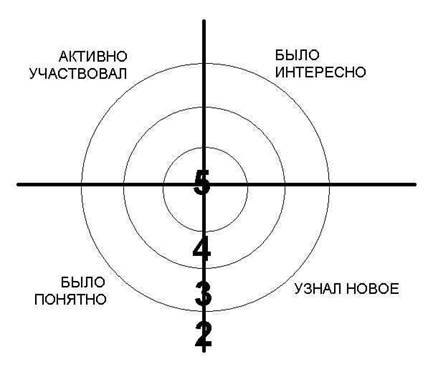 Д/З:Подготовить письменную характеристику героини Пирлипат и Мари.(Обратная связь).Рефлексия. Ребята, предлагаю дать оценку своим знаниям за урок и дать краткое объяснение своим оценкам(выборочный опрос, по желанию)Д/З:Подготовить письменную характеристику героини Пирлипат и Мари.(Обратная связь).Рефлексия. Ребята, предлагаю дать оценку своим знаниям за урок и дать краткое объяснение своим оценкам(выборочный опрос, по желанию)Д/З:Подготовить письменную характеристику героини Пирлипат и Мари.(Обратная связь).Рефлексия. Ребята, предлагаю дать оценку своим знаниям за урок и дать краткое объяснение своим оценкам(выборочный опрос, по желанию)Д/З:Подготовить письменную характеристику героини Пирлипат и Мари.(Обратная связь).Рефлексия. Ребята, предлагаю дать оценку своим знаниям за урок и дать краткое объяснение своим оценкам(выборочный опрос, по желанию)Д/З:Подготовить письменную характеристику героини Пирлипат и Мари.(Обратная связь).презентация